汉印打印机HLP106S-UE驱动安装指引汉印打印机驱动安装指引一.打印机硬件安装1、打印机的电源线和数据线正确连接（详情请查看打印机操作手册），点击电脑桌面“开始-设备和打印机”查看：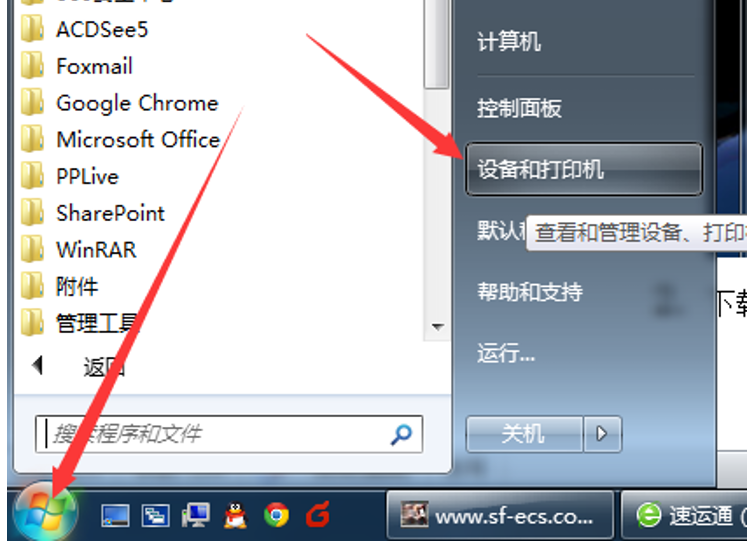 2、打开正确连接后界面如下图 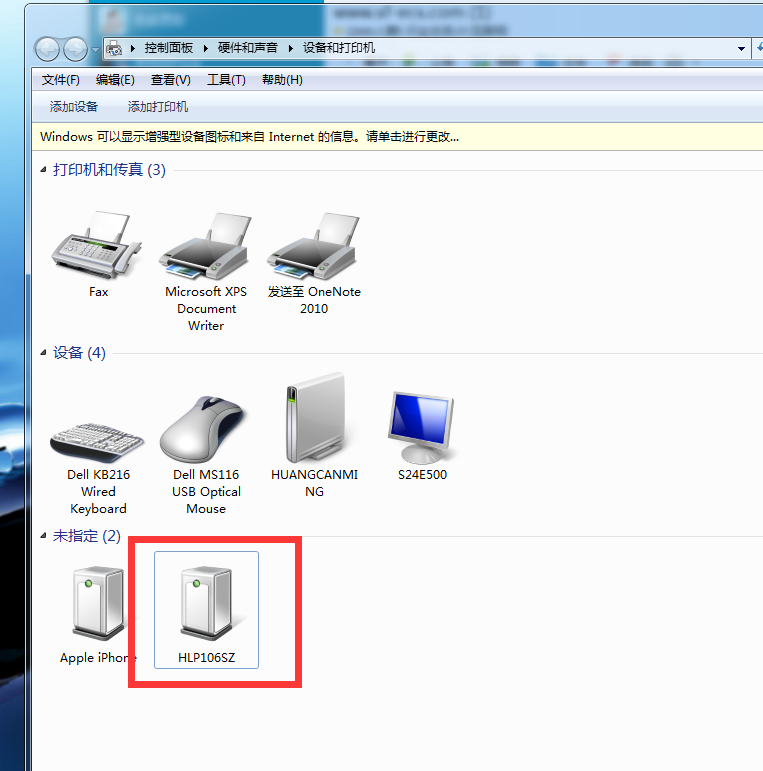 二、安装打印机驱动程序1、将汉印打印机驱动下载保存到桌面，下载地址请参考汉印打印机官网http://cn.hprt.com/XiaZai/HLP106S.html下载后界面如下：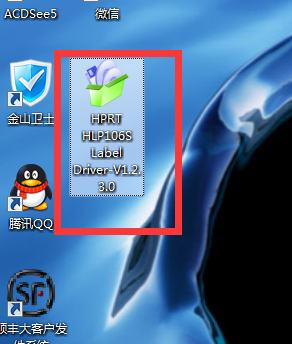 2、双击汉印打印机驱动安装程序弹出安装指引，选择安装语言并点击“确定”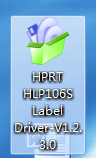 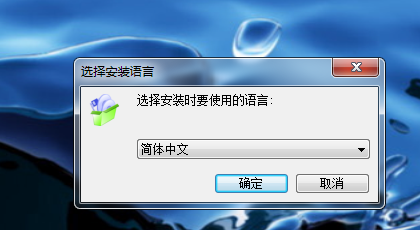 3、选择安装语言确定后弹出安装窗口如下图: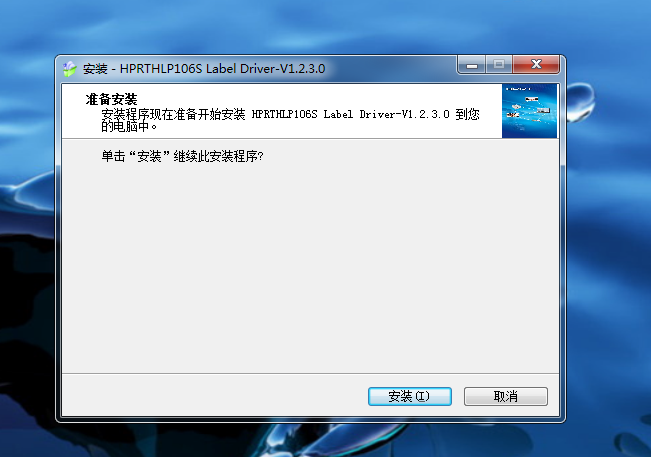 4、点击安装，出现安装进度条，完成后点击“完成”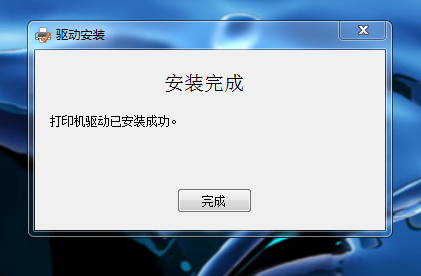 三、设置打印机1、安装驱动完成后，设备和打印机界面如下：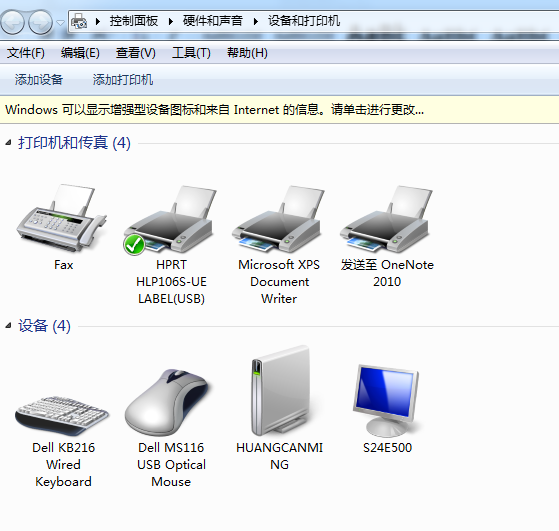 2、设置默认打印机：选中打印机，右键设置为默认打印机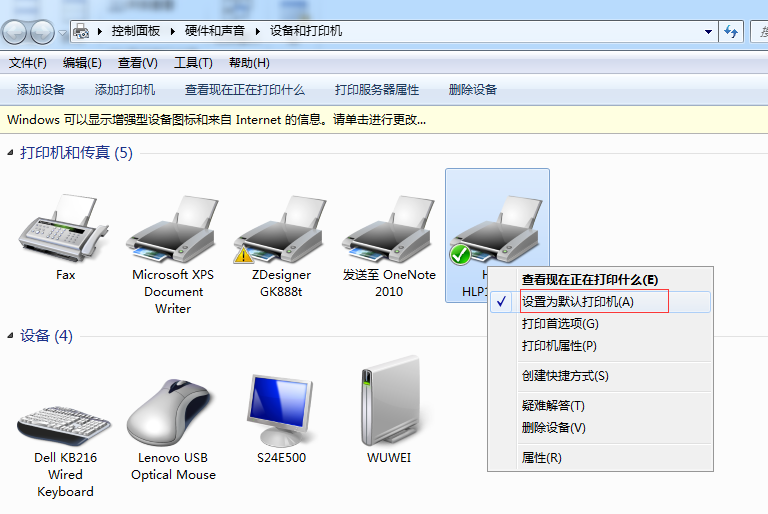 3、设置打印首选项：选中打印机，右键选择打印首选项，对纸张大小进行调整。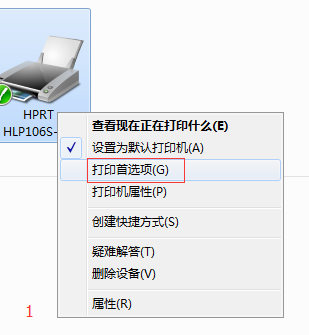 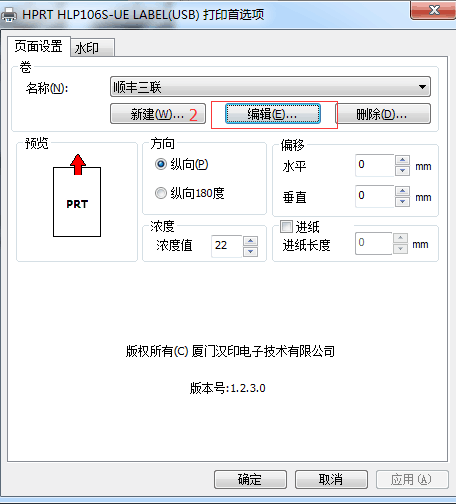 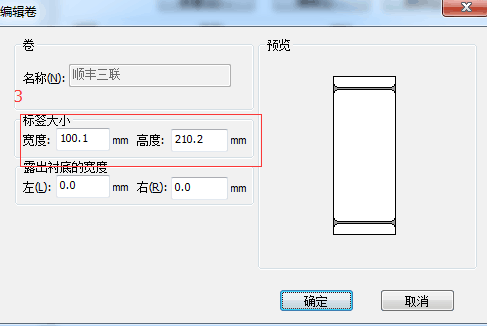 按下图设置打印高度：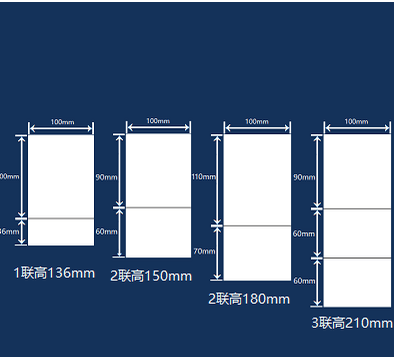 设置完毕，可正常使用